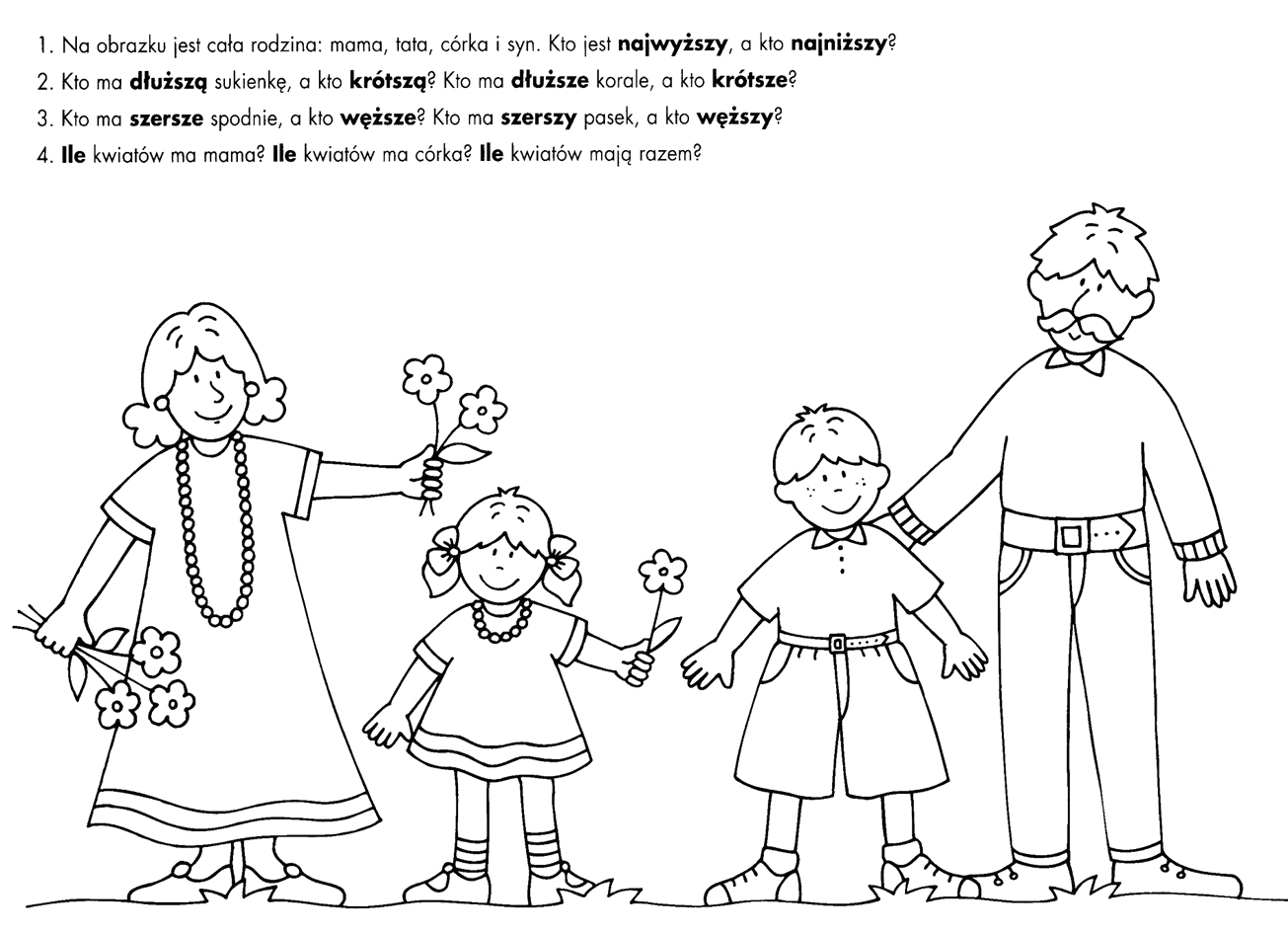 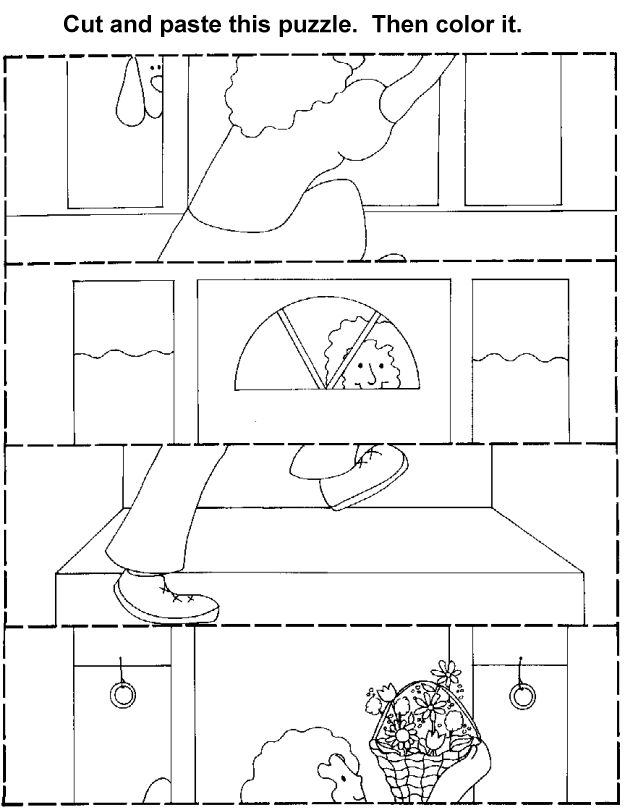 Wytnij po liniach i ułóż obrazek. Naklej na kartkę i pokoloruj.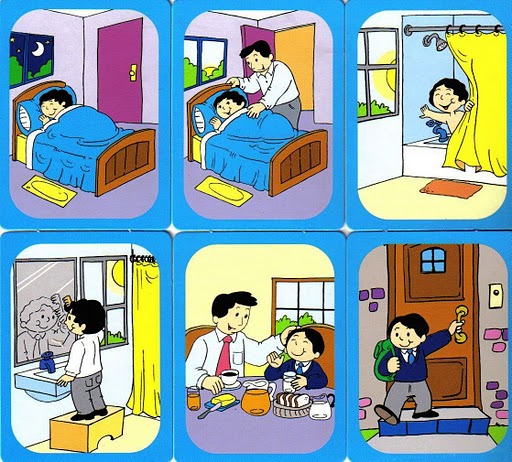 Przetnij obrazek po liniach a następnie ułóż plan dnia we właściwej kolejności.Zbliża się Dzień Mamy. Posłuchaj piosenkę razem z mamą.ŚPIEWAJĄCE BRZDĄCE - KOCHAM CIĘ TI AMO JE T'AIMEhttps://www.youtube.com/watch?v=MeRTMshkHJsPozdrawiam Iwona Tawrell.